TANTÁRGYI ADATLAPTantárgyleírásAlapadatokTantárgy neve (magyarul, angolul)  ● Azonosító (tantárgykód)BMEEPA tantárgy jellegeKurzustípusok és óraszámokTanulmányi teljesítményértékelés (minőségi értékelés) típusaKreditszám TantárgyfelelősTantárgyat gondozó oktatási szervezeti egységA tantárgy weblapja A tantárgy oktatásának nyelve A tantárgy tantervi szerepe, ajánlott féléveKözvetlen előkövetelmények Erős előkövetelmény:Gyenge előkövetelmény:Párhuzamos előkövetelmény:Kizáró feltétel (nem vehető fel a tantárgy, ha korábban teljesítette az alábbi tantárgyak vagy tantárgycsoportok bármelyikét):A tantárgyleírás érvényességeJóváhagyta az Építészmérnöki Kar Tanácsa, érvényesség kezdete Célkitűzések és tanulási eredmények Célkitűzések Tanulási eredmények A tantárgy sikeres teljesítésével elsajátítható kompetenciákTudás (7.1.1.a)Képesség (7.1.1.b)Attitűd (7.1.1.c)Autonómia és felelősség (7.1.1.d)Oktatási módszertan Tanulástámogató anyagokSzakirodalom:Jegyzetek, segédletek, példatárak:Letölthető anyagok:Tantárgy tematikájaElőadások tematikájaAz acél, mint szerkezeti anyag.Képlékeny viselkedés.Központos nyomás, kihajlás.Egyenes hajlítás, kifordulás.Ferde hajlítás.Külpontos nyomás.Laborvizsgálatok, mérések.Globális analízis, csarnokszerkezetek.Csavarozott kapcsolatok.Hegesztett kapcsolatok.Kapcsolatra merőleges igénybevételek.Vékonyfalú szerkezetek.Acél-beton kompozitok.Acélszerkezetek tűzvédelme.Acélszerkezetek korrózióvédelme.Gyakorlati órák tematikájaHierarchikus szerkezetek erőjátékának vizsgálata. Statika ismétlés.Keresztmetszetek osztályozása.Központosan nyomott szerkezetek vizsgálata, kihajlásvizsgálat.Hajlított szerkezetek vizsgálata, kifordulásvizsgálat.Külpontosan nyomott szerkezetek vizsgálata.Csarnokszerkezetek vizsgálata.Csavarozott kapcsolatok vizsgálata.Hegesztett kapcsolatok vizsgálata.Kapcsolatra merőleges igénybevételek vizsgálata.TantárgyKövetelmények A Tanulmányi teljesítmény ellenőrzése ÉS értékeléseÁltalános szabályok Teljesítményértékelési módszerekTeljesítményértékelések részaránya a minősítésbenÉrdemjegy megállapítás Javítás és pótlás A tantárgy elvégzéséhez szükséges tanulmányi munka Jóváhagyás és érvényességJóváhagyta az Építészmérnöki Kar Tanácsa, érvényesség kezdete 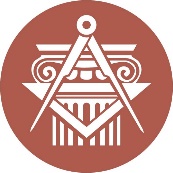 BUDAPESTI MŰSZAKI ÉS GAZDASÁGTUDOMÁNYI EGYETEMÉPÍTÉSZMÉRNÖKI KARkurzustípusheti óraszámjellegelőadás (elmélet)–gyakorlatlaboratóriumi gyakorlatneve:beosztása:elérhetősége:tevékenységóra / félévrészvétel a kontakt tanórákonfelkészülés kontakt tanórákrakijelölt tananyag önálló elsajátításafelkészülés a teljesítményértékelésekrefélévközi feladatok önálló elkészítéseszorgalmi feladatok elkészítése (nem számít az összesbe)vizsgafelkészülésösszesen:∑ 